به نام ایزد دانا          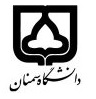 (کاربرگ طرح درس)                                                             	                                        دانشکده منابع طبیعیبودجهبندی درسمقطع: کارشناسی□  کارشناسی ارشد□  دکتری□مقطع: کارشناسی□  کارشناسی ارشد□  دکتری□مقطع: کارشناسی□  کارشناسی ارشد□  دکتری□تعداد واحد: نظری2 عملی0 تعداد واحد: نظری2 عملی0 فارسی: زبان انگلیسی مکالمهفارسی: زبان انگلیسی مکالمهنام درسپیشنیازها و همنیازها: -پیشنیازها و همنیازها: -پیشنیازها و همنیازها: -پیشنیازها و همنیازها: -پیشنیازها و همنیازها: -English language conversationEnglish language conversationنام درسشماره تلفن اتاق:02333623300          شماره تلفن اتاق:02333623300          شماره تلفن اتاق:02333623300          شماره تلفن اتاق:02333623300          مدرس: رضا نقدیمدرس: رضا نقدیمدرس: رضا نقدیمدرس: رضا نقدیمنزلگاه اینترنتی:منزلگاه اینترنتی:منزلگاه اینترنتی:منزلگاه اینترنتی:Reza_naghdi@semnan.ac.irReza_naghdi@semnan.ac.irReza_naghdi@semnan.ac.irReza_naghdi@semnan.ac.irبرنامه تدریس در هفته و شماره کلاس:برنامه تدریس در هفته و شماره کلاس:برنامه تدریس در هفته و شماره کلاس:برنامه تدریس در هفته و شماره کلاس:برنامه تدریس در هفته و شماره کلاس:برنامه تدریس در هفته و شماره کلاس:برنامه تدریس در هفته و شماره کلاس:برنامه تدریس در هفته و شماره کلاس:اهداف درس: آشنايي با اصول کلی و کاربردی مکالمه زبان انگلیسیاهداف درس: آشنايي با اصول کلی و کاربردی مکالمه زبان انگلیسیاهداف درس: آشنايي با اصول کلی و کاربردی مکالمه زبان انگلیسیاهداف درس: آشنايي با اصول کلی و کاربردی مکالمه زبان انگلیسیاهداف درس: آشنايي با اصول کلی و کاربردی مکالمه زبان انگلیسیاهداف درس: آشنايي با اصول کلی و کاربردی مکالمه زبان انگلیسیاهداف درس: آشنايي با اصول کلی و کاربردی مکالمه زبان انگلیسیاهداف درس: آشنايي با اصول کلی و کاربردی مکالمه زبان انگلیسیامکانات آموزشی مورد نیاز:-امکانات آموزشی مورد نیاز:-امکانات آموزشی مورد نیاز:-امکانات آموزشی مورد نیاز:-امکانات آموزشی مورد نیاز:-امکانات آموزشی مورد نیاز:-امکانات آموزشی مورد نیاز:-امکانات آموزشی مورد نیاز:-امتحان پایانترمامتحان میانترمارزشیابی مستمر(کوئیز)ارزشیابی مستمر(کوئیز)فعالیتهای کلاسی و آموزشیفعالیتهای کلاسی و آموزشینحوه ارزشیابینحوه ارزشیابی501020202020درصد نمرهدرصد نمرهکتاب مکالمه زبان انگلیسیکتاب مکالمه زبان انگلیسیکتاب مکالمه زبان انگلیسیکتاب مکالمه زبان انگلیسیکتاب مکالمه زبان انگلیسیکتاب مکالمه زبان انگلیسیمنابع و مآخذ درسمنابع و مآخذ درستوضیحاتمبحثشماره هفته آموزشیآشنایی با گرامر کاربردی درمکالمه 11آشنایی با گرامر کاربردی در مکالمه2 2آشنایی با گرامر کاربردی در مکالمه 33مکالمه های انگلیسی موضوعی مرتبط با گردشگری شماره 1  4مکالمه های انگلیسی موضوعی مرتبط با گردشگری شماره 2 و 35مکالمه های انگلیسی موضوعی مرتبط با گردشگری شماره 4 و 56مکالمه های انگلیسی موضوعی مرتبط با گردشگری شماره 6 تا 87مکالمه های انگلیسی موضوعی مرتبط با گردشگری شماره 9تا 128مکالمه های انگلیسی موضوعی مرتبط با گردشگری شماره 13  +امتحان مستمر9مکالمه های انگلیسی موضوعی مرتبط با گردشگری شماره 14 تا 1510مکالمه های انگلیسی موضوعی مرتبط با گردشگری شماره 16 +امتحان میان ترم11مکالمه های انگلیسی موضوعی مرتبط با گردشگری شماره 17 و 1812مکالمه های انگلیسی موضوعی مرتبط با گردشگری شماره 19  و 2013مکالمه های انگلیسی موضوعی مرتبط با گردشگری شماره 2114مرور و رفع اشکال15مرور و رفع اشکال16